№ 100                                                             от «20» декабря 2023 г.Об утверждении Программы профилактики рисков причинения вреда (ущерба) охраняемым законом ценностям на 2024 год в рамках муниципального контроля на автомобильном транспорте, городском наземном электрическом транспорте и в дорожном хозяйстве в границах населенных пунктов Верх-Ушнурского сельского поселения       Советского муниципального района Республики Марий ЭлВ соответствии с статьей 44 Федерального закона от 31.07.2020 № 248-ФЗ «О государственном контроле (надзоре) и муниципальном контроле в Российской Федерации», Постановлением Правительства РФ от 25.06.2021 № 990 «Об утверждении Правил разработки и утверждения контрольными (надзорными) органами программы профилактики рисков причинения вреда (ущерба) охраняемым законом ценностям», Верх-Ушнурская  сельская администрация Советского муниципального района Республики Марий Эл       п о с т а н о в л я е т:1. Утвердить прилагаемую Программу профилактики рисков причинения вреда (ущерба) охраняемым законом ценностям на 2024 год в рамках муниципального контроля на автомобильном транспорте, городском наземном электрическом транспорте и в дорожном хозяйстве в границах населенных пунктов Верх-Ушнурского  сельского поселения Советского муниципального района Республики Марий Эл.2. Настоящее постановление обнародовать, а также разместить в информационно-телекоммуникационной сети «Интернет» официальный интернет-портал Республики Марий Эл (адрес доступа: mari-el.gov.ru).3. Контроль за исполнением настоящего постановления оставляю за собой.Глава Верх-Ушнурской сельской администрации   		                                           В.Г. Ельмекеев                Утвержденопостановлением Верх-Ушнурской  сельской администрацииСоветского муниципального районаот «20» декабря 2023 г. № 100Программа профилактики рисков причинения вреда (ущерба) охраняемым законом ценностям на 2024 год в рамках муниципального контроля на автомобильном транспорте, городском наземном электрическом транспорте и в дорожном хозяйстве в границах населенных пунктов Верх-Ушнурского сельского поселения Советского муниципального района Республики Марий ЭлОбщие положения Настоящая Программа профилактики рисков причинения вреда (ущерба) охраняемым законом ценностям на 2024 год в рамках муниципального контроля на автомобильном транспорте, городском наземном электрическом транспорте и в дорожном хозяйстве в границах населенных пунктов          Верх-Ушнурского  сельского поселения Советского муниципального района Республики Марий Эл (далее – Программа) разработана  в соответствии с требованиями Федерального закона от 31.07.2020 № 248-ФЗ «О государственном контроле (надзоре) и муниципальном контроле в Российской Федерации» и Постановления Правительства Российской Федерации от 25.06.2021 № 990 «Об утверждении Правил разработки и утверждения контрольными (надзорными) органами программы профилактики рисков причинения вреда (ущерба) охраняемым законом ценностям».Настоящая Программа разработана и подлежит исполнению              Верх-Ушнурской сельской администрацией Советского муниципального района Республики Марий Эл (далее по тексту – администрация).2. Анализ текущего состояния осуществления муниципального  контроля на автомобильном транспорте, городском наземном электрическом транспорте и в дорожном хозяйстве в границах населенных пунктов Верх-Ушнурского  сельского поселения Советского муниципального района Республики Марий Эл, описание текущего развития профилактической деятельности, характеристика проблем, на решение которых направлена Программа2.1. Контролируемыми лицами при осуществлении муниципального контроля на автомобильном транспорте, городском наземном электрическом транспорте и в дорожном хозяйстве в границах населенных пунктов         Верх-Ушнурского  сельского поселения являются: юридические лица, индивидуальные предприниматели и физические лица.2.2 Главной задачей администрации при осуществлении муниципального контроля является переориентация контрольной деятельности на усиление профилактической работы в отношении всех контролируемых лиц, обеспечивая приоритет проведения профилактики. 2.3. За истекший период 2023 года в рамках муниципального контроля на автомобильном транспорте, городском наземном электрическом транспорте и в дорожном хозяйстве в границах населенных пунктов         Верх-Ушнурского  сельского поселении плановые и внеплановые проверки и мероприятия не проводились.Эксперты и представители экспертных организаций к проведению проверок не привлекались.Предостережения о недопустимости нарушений обязательных требований при осуществлении муниципального контроля не выдавались.3. Цели и задачи реализации Программы3.1. Цели программы:1) предупреждение и профилактика нарушений обязательных требований контролируемыми лицами; 2) устранение условий, причин и факторов, способных привести к нарушениям обязательных требований и (или) причинению вреда (ущерба) охраняемым законом ценностям; 3) создание условий для доведения обязательных требований до контролируемых лиц, повышение информированности о способах их соблюдения.3.2. Задачи программы:1) укрепление системы профилактики нарушений обязательных требований;2) формирование единого понимания обязательных требований при осуществлении деятельности всеми контролируемыми лицами;3) выявление причин, факторов и условий, способствующих нарушению обязательных требований законодательства, определение способов устранения или снижения рисков их возникновения;4) повышение уровня правовой грамотности контролируемых лиц, в том числе путем обеспечения доступности информации об обязательных требованиях законодательства и необходимых мерах по их исполнению;5) создание системы консультирования и информирования подконтрольных субъектов.4. Перечень профилактических мероприятий, сроки(периодичность) их проведения4.1. При осуществлении администрацией муниципального контроля на автомобильном транспорте, городском наземном электрическом транспорте и в дорожном хозяйстве могут проводиться следующие виды профилактических мероприятий:1) информирование;2) консультирование.4.2. Информирование и консультирование контролируемых лиц осуществляется главными специалистами Верх-Ушнурской сельской администрации.Консультирование контролируемых лиц также осуществляется главой администрации на личном приеме.4.3. Информирование осуществляется постоянно в течение года в порядке, установленном положением о муниципальном контроле 
на автомобильном транспорте, городском наземном электрическом транспорте и в дорожном хозяйстве в границах населенных пунктов        Верх-Ушнурского сельского поселения.4.4. Консультирование контролируемых лиц осуществляется в порядке, установленном положением о муниципальном контроле 
на автомобильном транспорте, городском наземном электрическом транспорте и в дорожном хозяйстве в границах населенных пунктов        Верх-Ушнурского  сельского поселения, по телефону, посредством видео-конференц-связи, на личном приеме либо в ходе проведения профилактических мероприятий, контрольных мероприятий и не должно превышать 15 минут.Информация о месте проведения личного приема, а также об установленных для приема днях и часах размещается на официальном сайте администрации в специальном разделе, посвященном контрольной деятельности.Консультирование осуществляется в устной или письменной форме по следующим вопросам:1) организация и осуществление муниципального контроля на автомобильном транспорте, городском наземном электрическом транспорте и в дорожном хозяйстве в границах населенных пунктов Верх-Ушнурского сельского поселения;2) порядок осуществления контрольных мероприятий, установленных Положением о муниципальном контроле на автомобильном транспорте, городском наземном электрическом транспорте и в дорожном хозяйстве в границах населенных пунктов Верх-Ушнурского сельского поселения;3) порядок обжалования действий (бездействия) должностных лиц, уполномоченных осуществлять муниципальный контроль на автомобильном транспорте, городском наземном электрическом транспорте и в дорожном хозяйстве в границах населенных пунктов Верх-Ушнурского сельского поселения;4) получение информации о нормативных правовых актах (их отдельных положениях), содержащих обязательные требования, оценка соблюдения которых осуществляется администрацией в рамках контрольных мероприятий.Консультирование контролируемых лиц в устной форме может осуществляться также на собраниях и конференциях граждан. 5. Показатели результативности и эффективности Программы5.1. Для оценки результативности и эффективности Программы устанавливаются следующие показатели:5.2. Сведения о результатах профилактической работы за год размещаются в виде годового отчета об осуществлении муниципального контроля.В положении о муниципальном контроле на автомобильном транспорте, городском наземном электрическом транспорте и в дорожном хозяйстве в границах населенных пунктов Верх-Ушнурского сельского поселения Советского муниципального района Республики Марий Эл мероприятия, направленные на нематериальное поощрение добросовестных контролируемых лиц, не установлены, следовательно, меры стимулирования добросовестности в программе не предусмотрены.В положении о муниципальном контроле на автомобильном транспорте, городском наземном электрическом транспорте и в дорожном хозяйстве в границах населенных пунктов Верх-Ушнурского сельского поселения Советского муниципального района Республики Марий Эл самостоятельная оценка соблюдения обязательных требований (самообследование) не предусмотрена, следовательно, в программе способы самообследования в автоматизированном режиме не определены.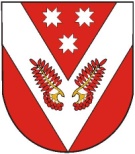 РОССИЙ ФЕДЕРАЦИЙМАРИЙ ЭЛ РЕСПУБЛИКЫСЕСОВЕТСКИЙ МУНИЦИПАЛ РАЙОНЫН УШНУР ЯЛ КУНДЕМАДМИНИСТРАЦИЙЖЕРОССИЙ ФЕДЕРАЦИЙМАРИЙ ЭЛ РЕСПУБЛИКЫСЕСОВЕТСКИЙ МУНИЦИПАЛ РАЙОНЫН УШНУР ЯЛ КУНДЕМАДМИНИСТРАЦИЙЖЕРОССИЙСКАЯ ФЕДЕРАЦИЯРЕСПУБЛИКА МАРИЙ ЭЛСОВЕТСКИЙ МУНИЦИПАЛЬНЫЙ РАЙОН ВЕРХ-УШНУРСКАЯСЕЛЬСКАЯ АДМИНИСТРАЦИЯРОССИЙСКАЯ ФЕДЕРАЦИЯРЕСПУБЛИКА МАРИЙ ЭЛСОВЕТСКИЙ МУНИЦИПАЛЬНЫЙ РАЙОН ВЕРХ-УШНУРСКАЯСЕЛЬСКАЯ АДМИНИСТРАЦИЯПУНЧАЛПУНЧАЛПОСТАНОВЛЕНИЕПОСТАНОВЛЕНИЕ№п/пНаименование показателяВеличина11.Полнота информации, размещенной на официальном сайте контрольного органа в сети «Интернет» в соответствии с частью 3 статьи 46 Федерального закона от 31 июля 2021 г. № 248-ФЗ «О государственном контроле (надзоре) и муниципальном контроле в Российской Федерации»100%2.Доля выданных предостережений по результатам рассмотрения обращений с  подтвердившимися сведениями о готовящихся нарушениях обязательных требований или признаках нарушений обязательных требований и  в случае отсутствия подтвержденных данных о том, что нарушение обязательных требований причинило вред (ущерб) охраняемым законом ценностям либо создало угрозу причинения вреда (ущерба) охраняемым законом ценностям (%)20% и более3.Исполнение подконтрольными субъектами предостережений о недопустимости нарушения обязательных требований100%4.Доля лиц, удовлетворённых консультированием в общем количестве лиц, обратившихся за консультированием100%